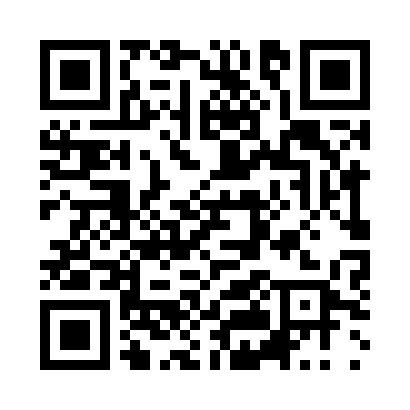 Prayer times for Beronovo, BulgariaMon 1 Apr 2024 - Tue 30 Apr 2024High Latitude Method: Angle Based RulePrayer Calculation Method: Muslim World LeagueAsar Calculation Method: HanafiPrayer times provided by https://www.salahtimes.comDateDayFajrSunriseDhuhrAsrMaghribIsha1Mon5:176:551:175:467:409:122Tue5:156:531:175:477:419:133Wed5:136:511:165:487:429:144Thu5:116:501:165:497:439:165Fri5:096:481:165:507:449:176Sat5:076:461:155:507:459:197Sun5:056:451:155:517:479:208Mon5:036:431:155:527:489:229Tue5:016:411:155:537:499:2310Wed4:596:391:145:537:509:2511Thu4:576:381:145:547:519:2612Fri4:556:361:145:557:529:2813Sat4:536:341:145:567:549:2914Sun4:516:331:135:567:559:3115Mon4:496:311:135:577:569:3216Tue4:476:301:135:587:579:3417Wed4:456:281:135:597:589:3518Thu4:426:261:125:597:599:3719Fri4:406:251:126:008:009:3820Sat4:386:231:126:018:029:4021Sun4:366:221:126:018:039:4222Mon4:346:201:126:028:049:4323Tue4:326:191:116:038:059:4524Wed4:306:171:116:038:069:4625Thu4:286:161:116:048:079:4826Fri4:266:141:116:058:089:5027Sat4:246:131:116:058:109:5128Sun4:226:111:116:068:119:5329Mon4:206:101:116:078:129:5530Tue4:186:081:106:088:139:56